Witamy Was chłopcy!Za nami kolejny tydzień, a przed nami kolejne zmiany w obostrzeniach. Otwarte parki i lasy, więcej osób w sklepach i kościołach. Zasłanianie ust i nosa oraz dwumetrowy dystans wciąż obowiązkowe.Dziś dla odmiany chcielibyśmy podsumować pięć tygodni naszej wspólnej pracy. Poniżej prezentujemy część waszych materiałów, które wysyłacie do nas. Bardzo nas cieszy że jest grupa chłopców która aktywnie uczestniczy w zajęciach przygotowanych dla was. Dlatego postanowiliśmy wyróżnić te osoby podając ich imiona.KUBA, MICHAŁ K, SEBASTIAN F, PIOTR  -  GRATULUJEMY      Niestety jest nam przykro że reszta chłopców jest mało zaangażowana, ale mamy nadzieje że sytuacja się zmieni bo przed nami kolejne tygodnie pracy online. Oczywiście nadal czekamy na efekty waszej pracy. Przypominamy również o systematycznym wykonywaniu prac przygotowanych przez nauczycieli. Chłopcy pamiętajcie że w obecnej sytuacji w której się znaleźliśmy odsyłanie wykonanych prac do nauczycieli będzie waszą formą zaliczenia II sem. Brak będzie skutkował swoimi konsekwencjami. Pozdrawiamyp. Krzyś p. Agnieszka 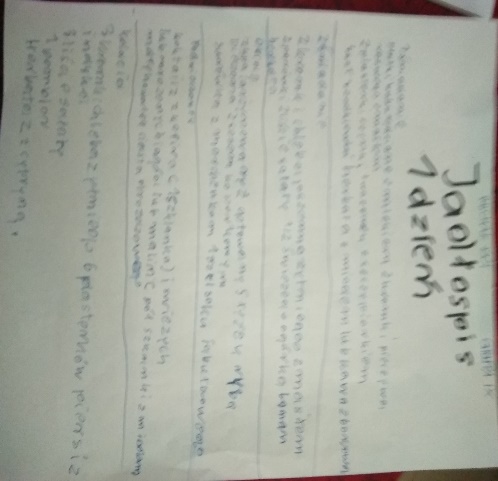 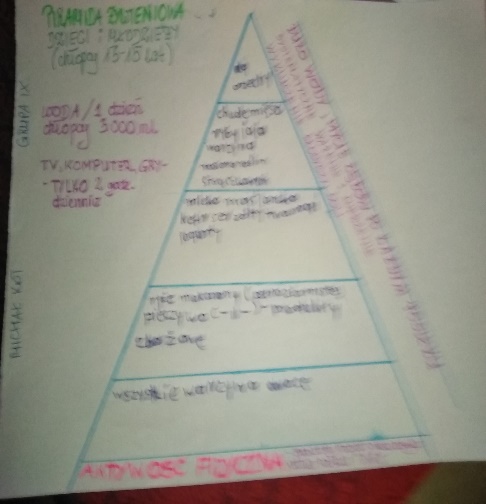 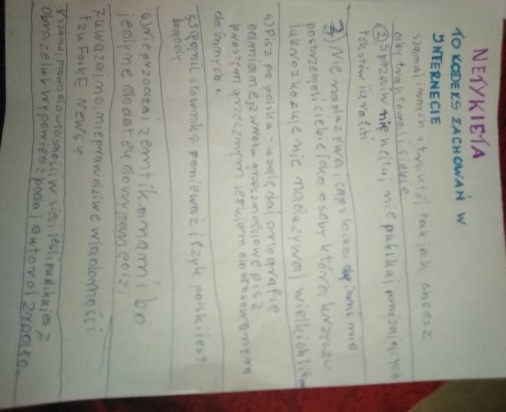 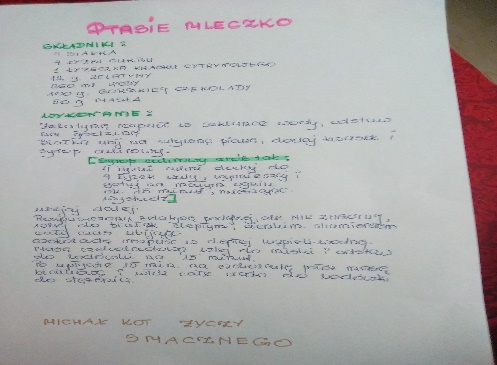 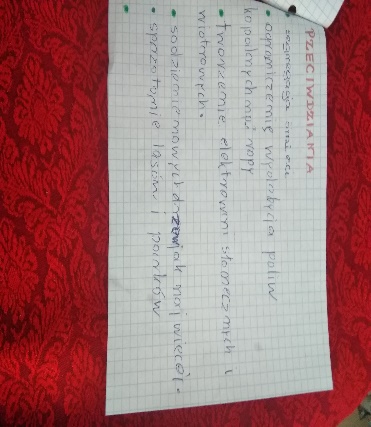 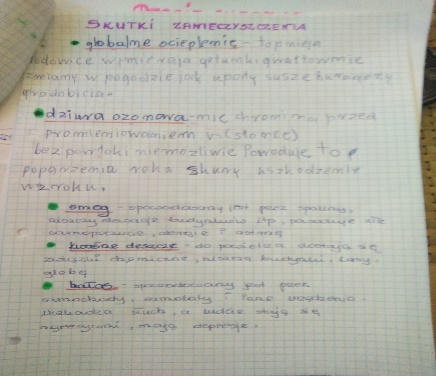 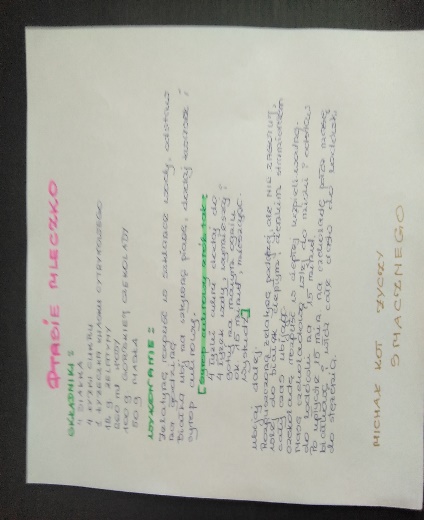 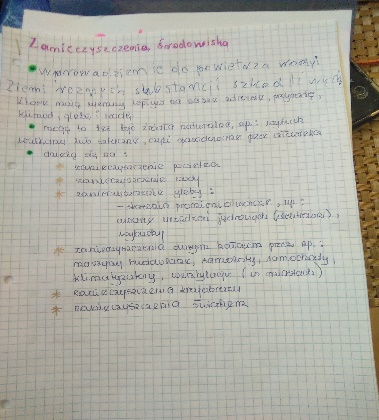 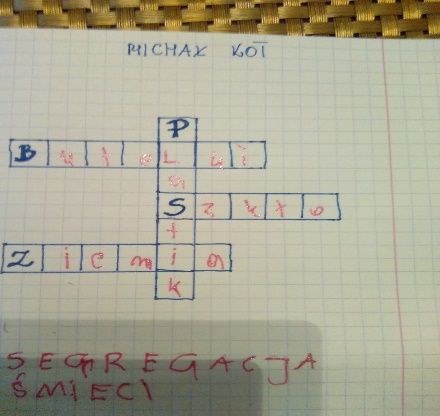 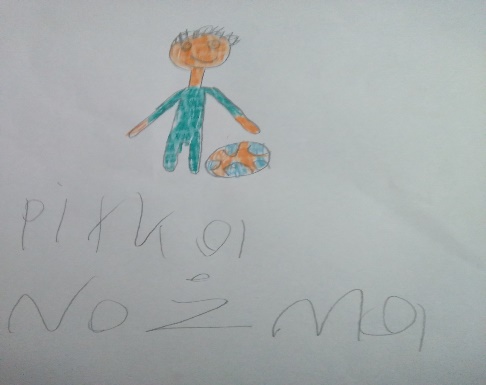 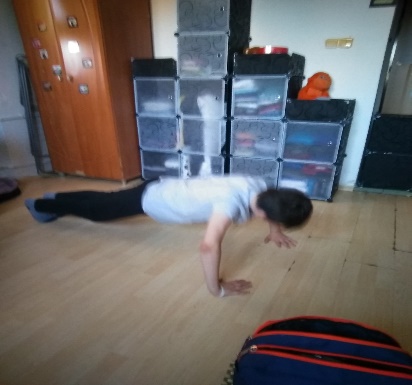 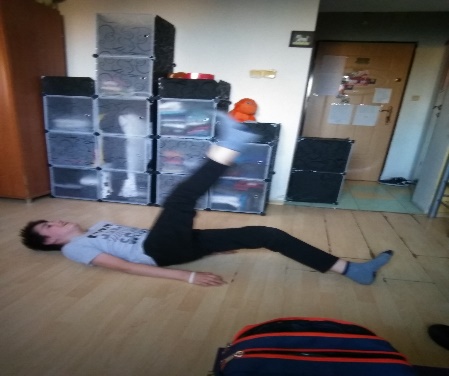 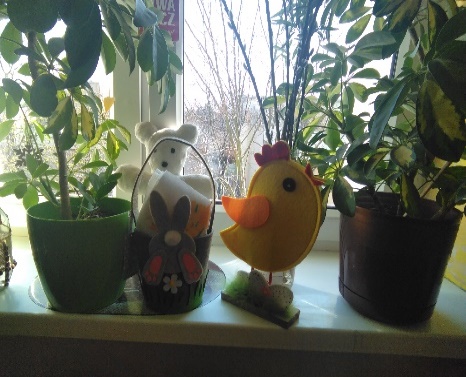 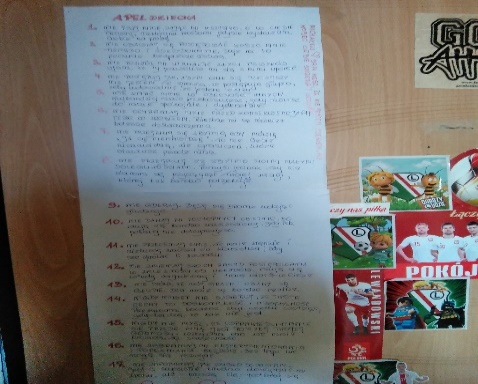 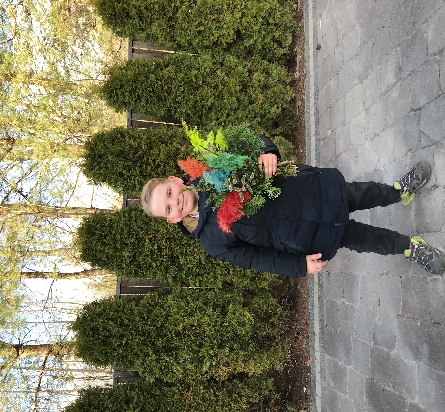 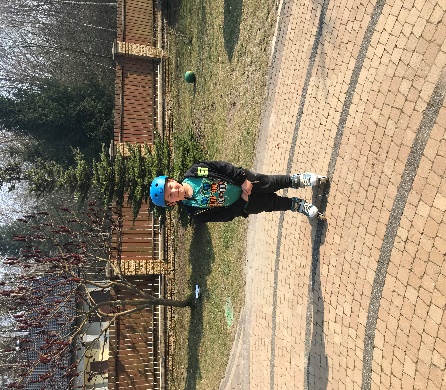 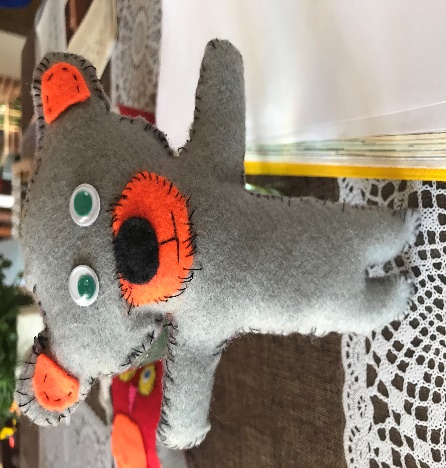 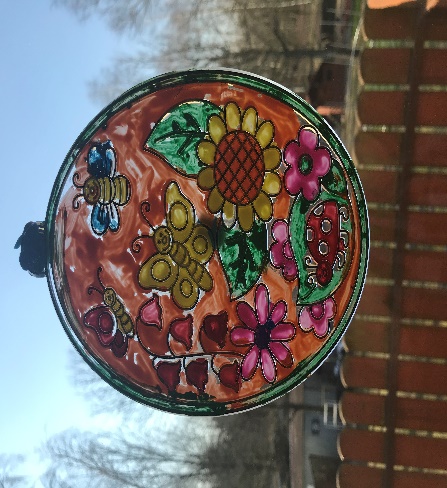 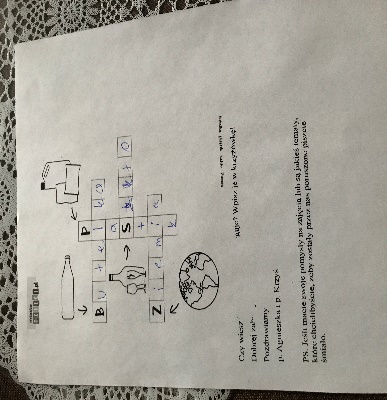 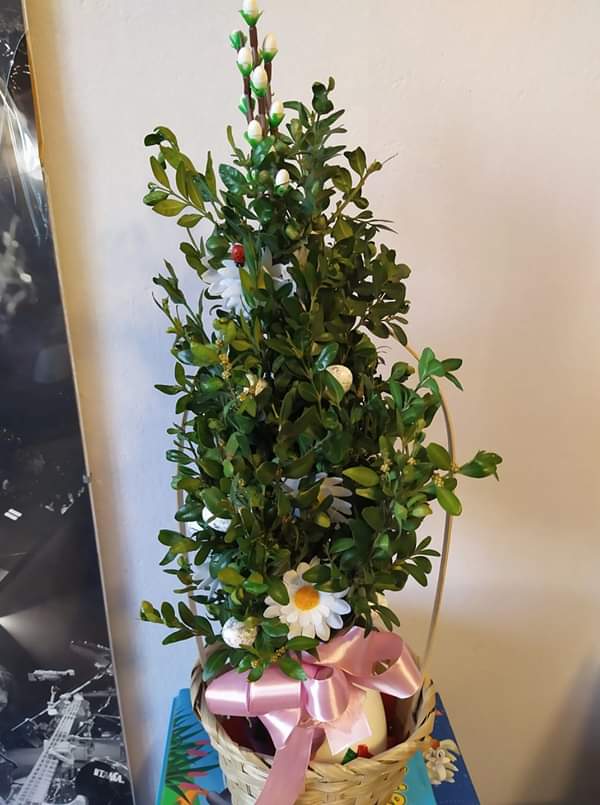 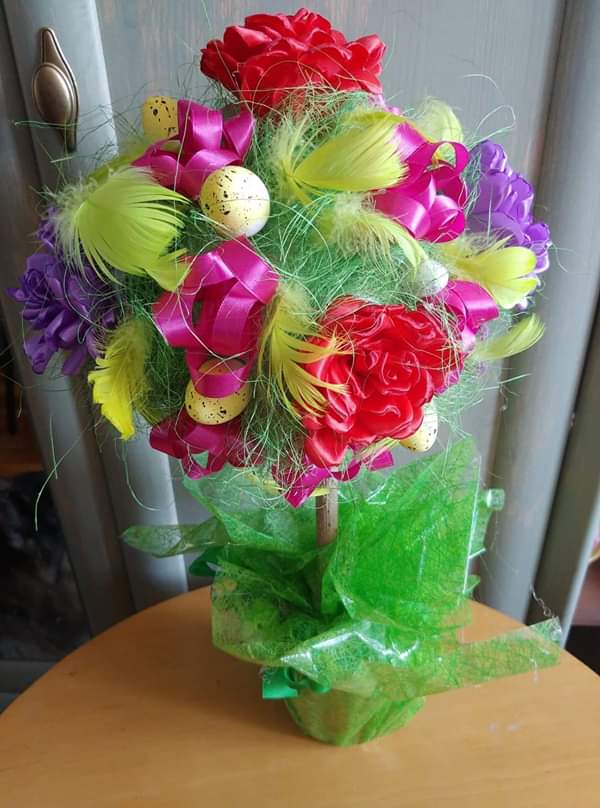 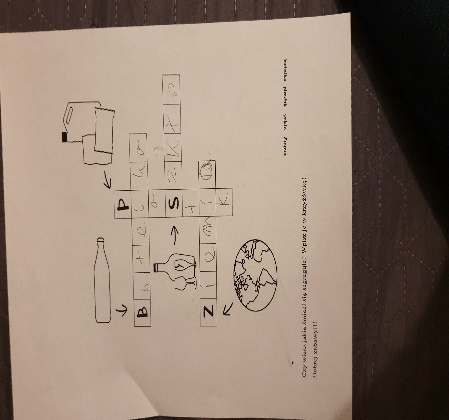 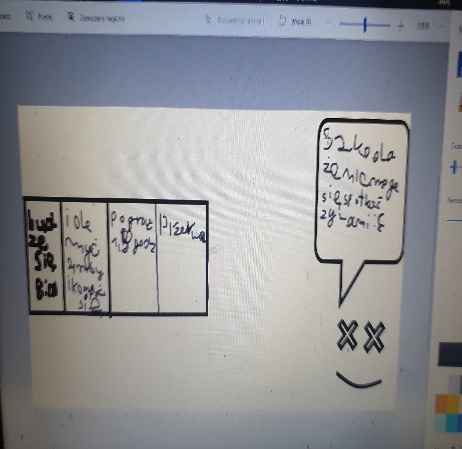 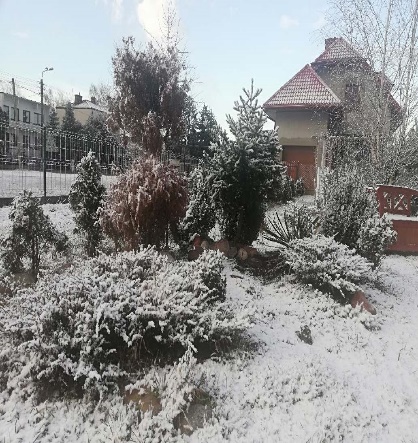 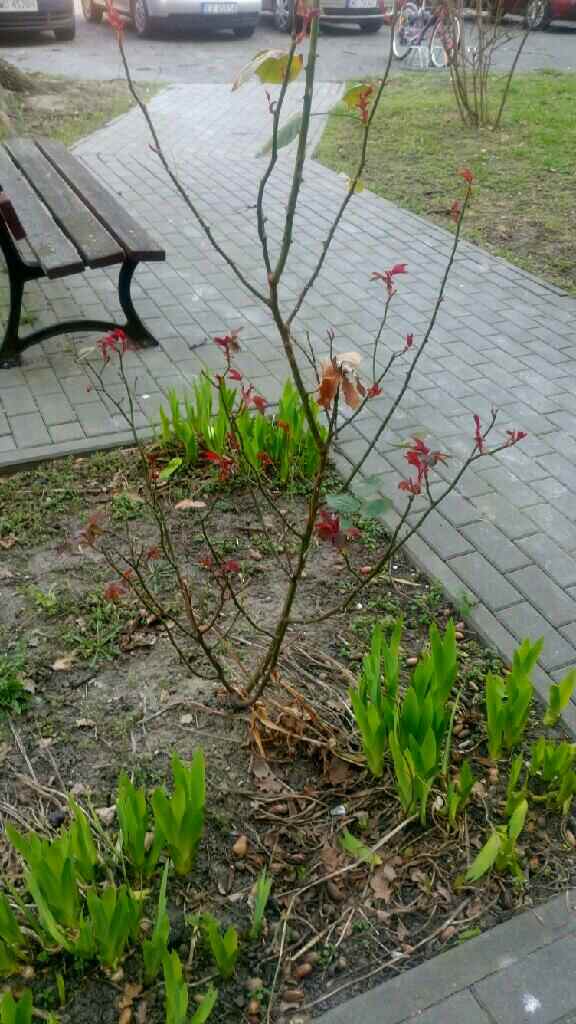 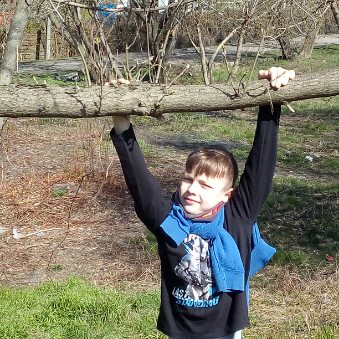 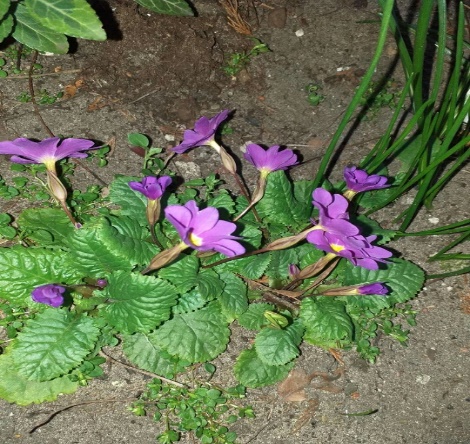 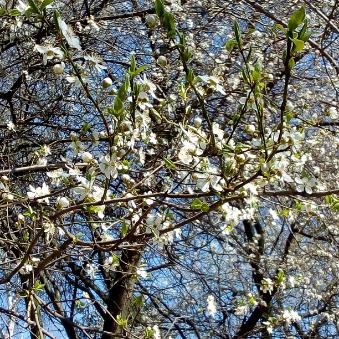 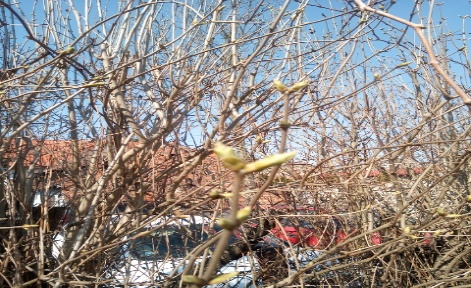 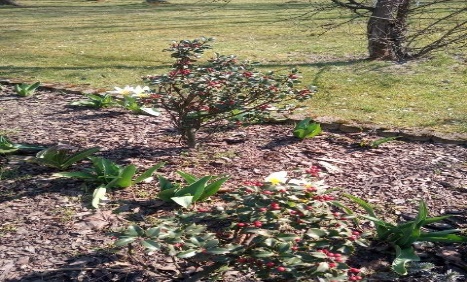 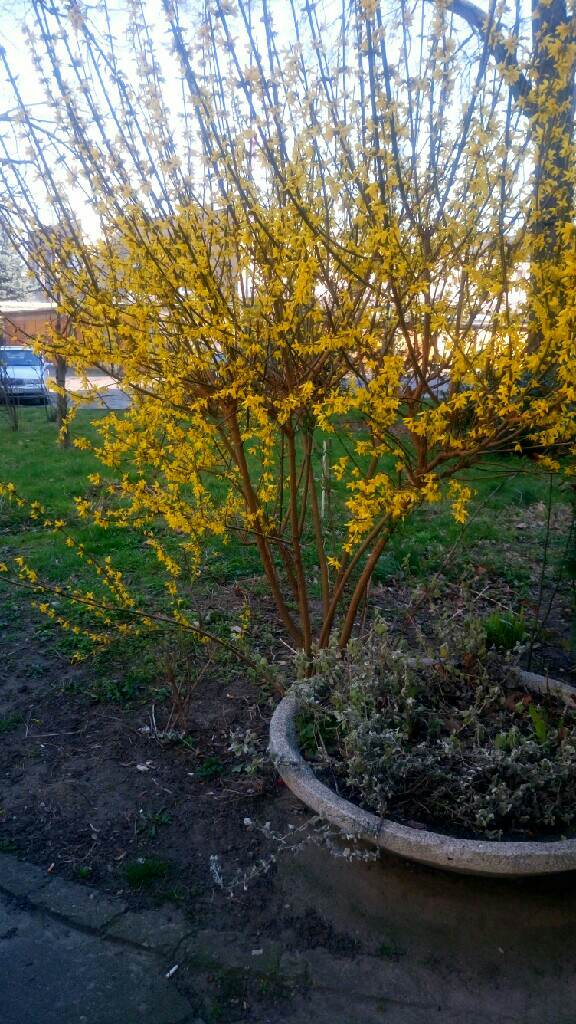 